La protección de los derechos humanos durante y después de la COVID-19 Cuestionario conjunto de los titulares de mandatos de los procedimientos especialesRESPUESTAS DE COSTA RICALas respuestas enviarse a registry@ohchr.org a más tardar 26 de junio de 2020. PREGUNTAS COMUNES1) IMPACTO EN LOS DERECHOS HUMANOSEn el caso de Costa Rica, las medidas de respuesta han sido tomadas considerando en todo momento la protección de las poblaciones más vulnerables y el respeto a los derechos humanos de toda su población con el fin de “no dejar a nadie atrás”. Costa Rica considera imprescindible que, en estos momentos de crisis global, los gobiernos cumplan con sus compromisos y obligaciones en Derechos Humanos.A partir del 8 de marzo, que se decidió elevar la alerta sanitaria vigente de verde a amarilla, el Centro de Operaciones de Emergencia (COE) inició la coordinación permanente y la activación de mesas operativas temáticas permitiendo la atención integral de la situación, movilizar recursos de manera interinstitucional y convocando al Centro de Operaciones de Emergencias (COE) dos veces al día. El llamado del presidente de la República, Carlos Alvarado, fue a cuidar a las personas más vulnerables y a proteger al país integralmente, pidiendo apoyo a todo el personal de atención a los pacientes, llamando a evitar manifestaciones de odio y a la unidad del país, y reforzando el mensaje de responsabilidad ciudadana en protocolo de lavado de manos, estornudo y tos.Se realizaron cierres preventivos a centros educativos en riesgo y se dio la reducción en 50% de la capacidad aprobada de espacios de reunión pública.El 16 de marzo el Ministerio de la Presidencia emitió la Declaratoria de emergencia nacional y el cierre de fronteras, así como el aislamiento obligatorio por orden sanitaria a los costarricenses o residentes que ingresan al país. La medida se mantiene al 23 de junio. En Costa Rica la declaración del “Estado de emergencia”, no se refiere a una suspensión de garantías en los términos del artículo 27 de la Convención Americana de Derechos Humanos (Pacto de San José). En Costa Rica, a diferencia de otros países, no se han suspendido garantías, y por lo tanto nadie corre el riesgo de ser detenido o de sufrir represalias por ejercer su libertad de tránsito, o su libertad de asociación. El Estado de Emergencia es más bien un asunto administrativo, presupuestario y sanitario. El Decreto N° 42227-MP–S, en su artículo 1 se señala lo siguiente: “Se declara estado de emergencia nacional en todo el territorio de la República de Costa Rica, debido a la situación de emergencia sanitaria provocada por la enfermedad COVID-19.”  Sus alcances están más orientados al control sanitario y la flexibilidad de trámites administrativos, y no así a la suspensión de garantías o núcleo duro de derechos humanos.Asimismo, algunas de las medidas adoptadas con posterioridad y referidas a la circulación vehicular nunca imposibilitaron el trasladarse libremente por el territorio nacional, sino que se establecieron ciertas regulaciones a determinados medios de transporte. Por ejemplo, en el marco de la emergencia, lo que se instauró fue a partir del 24 de marzo una restricción vehicular sanitaria donde los vehículos no podrán circular de lunes a viernes de 10p.m. a 5a.m. y sábado y domingo a partir de las 7pm a 5am, a excepción de entregas a domicilio de medicamentos y comida o visitas a un centro médico. En nuestro país, la Constitución Política regula los estados de emergencia en los artículos 121 inciso 7) y 140 inciso 4) para el caso de la suspensión de derechos fundamentales, normas que además son complementadas por el artículo 27 de la Convención Americana sobre Derechos Humanos, norma que a su vez fue ampliamente desarrollada en la opinión consultiva número OC-8/87 de la Corte Interamericana de Derechos Humanos.  La Constitución Política no permite al Poder Ejecutivo suspender garantías, excepto cuando la Asamblea Legislativa se encuentra en receso, y en ese caso, debe ser refrendada por los legisladores en 48 horas.  No obstante, en los últimos 70 años, nunca se han recurrido a la suspensión de garantías. Tampoco en la situación actual, pues es un mecanismo, hasta la fecha, ajeno a la cultura política del país.   Es importante mencionar que desde 1992, la Sala Constitucional ha indicado que “…En una sociedad democrática, ante una situación de calamidad o desastre, el Estado reacciona dentro de los moldes que el propio ordenamiento le traza.  Ninguna emergencia legitima la suspensión del orden constitucional, sino a lo sumo la vigencia temporal de una normatividad extraordinaria que, aunque implique un incremento en los poderes oficiales y la consecuente restricción en el ejercicio de ciertas libertades públicas, no significa jamás una ruptura del orden establecido por el constituyente…”.Costa Rica ha procurado resguardar los derechos humanos de toda la población al abordar esta pandemia, siguiendo incluso los lineamientos que se han esbozado en la Resolución 1/2020 Pandemia y Derechos Humanos en las Américas, la cual ha sido referida en la Directriz No. 082-MP-S que establece las guías sobre los protocolos para la reactivación de las actividades a nivel nacional.Con la Declaratoria de emergencia nacional se suspendieron las lecciones presenciales en todos los centros educativos del país debido a la propagación del virus, pero se inició la implementación de la estrategia “Aprendo en casa” la cual implica nuevas estrategias de aprendizaje.  La estrategia “Aprendo en casa” articula el desarrollo de la Política Educativa vigente y la Política Curricular, con el uso de recursos tecnológicos y acciones a distancia, para apoyar a las familias para contar con material para aprender, como respuesta al derecho a la educación y al interés superior de las personas menores de edad.A partir del 27 de abril, más de un millón de estudiantes de centros educativos públicos del país, iniciaron con el proceso de ingreso a las cuentas de correo electrónico, establecidas por el Ministerio de Educación Pública (MEP), las cuales les permiten acceso a la Plataforma TEAMS. Adicionalmente, se habilitó una línea de atención de consultas. https://www.mep.go.cr/noticias/mep-habilito-mas-millon-cuentas-correo-electronico-estudiantesSe han realizado capacitaciones al personal de los 46 albergues para personas en condición de calle y a las personas menores de edad sobre las medidas de higiene a implementar.La Caja Costarricense de Seguro Social (CCSS) habilitó en los hospitales zonas de valoración y clasificación para la atención de pacientes con patología respiratoria aguda y que han tenido contacto con pacientes confirmados o sospechosos de COVID19. Además, habilitó línea telefónica con personal médico para gestión de citas ante COVID-19 y las farmacia de los Hospitales han ampliado su horario para entregar medicamentos a pacientes crónicos y posteriormente se implementó la entrega a domicilio de medicinas.Se hizo la activación de líneas del número 1322 para consultas exclusivas sobre el COVID-19. Entre las medidas aprobadas por la CCSS fue reducir la tasa de interés para los arreglos y convenio de pago, con el fin de disminuir la carga financiera a quienes en la actualidad tienen acuerdos de pago y para quienes lleguen a suscribir nuevos acuerdos. Esta medida regirá hasta el 31 de agosto de 2020. Posponer hasta el 30 de junio de 2020 las gestiones de cobro a patronos y trabajadores independientes relacionados con el inicio de procedimiento de cierre de negocios por morosidad y la ejecución material del cierre, la presentación ante las instancias judiciales, de demandas de cobro o denuncias por retención indebida.El Gobierno instó a los bancos comerciales del Estado a readecuar los créditos. Directriz busca disminución en tasas de interés, extensión del plazo de los créditos, prórrogas en pagos y realización de aportes extraordinarios sin penalidad. Adicionalmente, se instó al Banco Popular y a todas las entidades financieras que operan en el país a aplicar medidas en este sentido.El Consejo Nacional de Supervisión del Sistema Financiero aprobó ampliar al 30 de junio de 2021 la opción de renegociar hasta dos veces en un periodo de 24 meses las condiciones pactadas de los créditos, sin que dichos ajustes tengan efectos negativos en el expediente de los deudores en el Centro de Información Crediticia (CIC).2) INFORMACIÓN ESTADÍSTICASobre este tema visitar las siguientes páginas web:https://www.ccss.sa.cr/web/coronavirus/estadisticahttps://www.ministeriodesalud.go.cr/index.php/centro-de-prensa/noticias/741-noticias-2020/1532-lineamientos-nacionales-para-la-vigilancia-de-la-infeccion-por-coronavirus-2019-ncovhttps://www.ucr.ac.cr/noticias/2020/04/03/nueva-plataforma-digital-permite-visualizar-la-evolucion-del-covid-19-en-costa-rica.htmlhttps://www.presidencia.go.cr/bicentenario/wp-content/uploads/2020/04/Ruta-reactivacio%CC%81n-covid19.pdf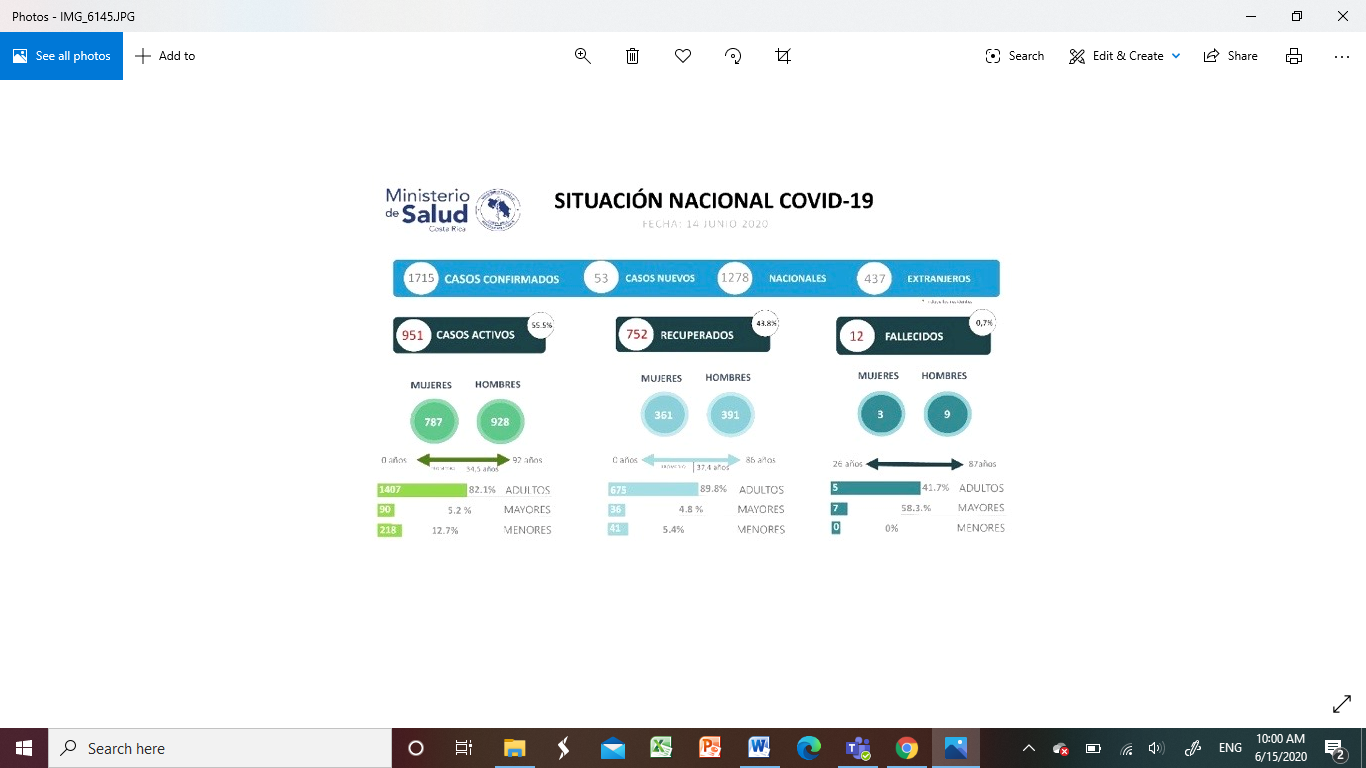 La CCSS en resguardo de la salud pública instauró medidas que permiten la atención de personas sospechosas de Covid-19 independientemente de su condición de aseguramiento, lo cual constituye una medida que fomenta el respeto de los derechos humanos en el contexto de la pandemia.El 30 de abril, el Instituto Costarricense de Investigación y Enseñanza en Nutrición y Salud (Inciensa) logró secuenciar el genoma completo del nuevo coronavirus SARS-CoV-2 (COVID-19).El 13 de mayo Costa Rica aplicó la vigilancia epidemiológica para identificar SARS-CoV-2 en aguas residuales.Costa Rica ha desarrollado sus propias pruebas para detección de COVID-19. El Equipo de trabajo está compuesto por personas costarricenses expertas en biología molecular, fisiología, virología, microbiología, genética y biotecnología.  Esto permite no depender del mercado internacional que tiene una gran demanda de estos implementos.  Entre las pruebas que en Costa Rica se utilizan esta la PCR-RT (reacción en cadena de polimerasa en tiempo real), que detecta material genético del virus, para lo que se requiere la toma de una muestra de moco de la nariz y de la faringe que se obtiene por medio de un hisopado o aspirado de la zona mencionada. 
Otras pruebas que se hacen son las serológicas. Como parte de los protocolos epidemiológicos se han activado los tamizajes de todas las entradas al país en fronteras, por aire o por mar, tamizándose vuelos, cruceros y transportistas en las fronteras norte y sur, en los puestos de Peñas Blancas, Tablillas, Paso Canoas y Sixaola. Se han habilitado albergues y hoteles para transportistas y personas de bajos recursos que viven en condiciones de hacinamiento y que requieren un lugar para tomar aislamiento y así evitar el contagio. Para el diagnóstico de laboratorio clínico, se ha desarrollado una estrategia institucional, que ha contemplado el acceso a las pruebas en cantidad y calidad tanto en el Gran Área Metropolitana (con la mayor concentración demográfica) como en las zonas más alejadas de la capital. Se ha elegido la prueba estándar de oro para el diagnóstico virológico, el RT-PCR tanto en metodologías abiertas como cerradas para garantizar su oferta en diferentes centros de salud con disímiles condiciones tanto de infraestructura como de recurso humano. Se cuenta con cuatro laboratorios que realizan RT-PCR abierto con capacidad de procesar 700 muestras al día y en este momento con disponibilidad de 40 000 pruebas. Se cuenta con un equipo de RT-PCR totalmente automatizado de alto volumen con capacidad de procesamiento de 1344 pruebas por día y con una compra de 100 000 que se encuentra sin problemas de abastecimiento. Se cuenta además con 40 equipos de RT-PCR cerrada tipo “Point of Care” de dos tecnologías diferentes en los cuales se realiza según disponibilidad de reactivos tanto panel respiratorio incluyendo SARS-CoV-2 que se utilizan en vigilancia centinela como de SARS-CoV-2 para el diagnóstico específico. Se conformó el Centro de Información y Análisis en Salud (CIA Salud) para el análisis epidemiológico a nivel nacional en los diferentes grupos poblacionales, por medio de la identificación, cuantificación y monitoreo de las tendencias y patrones de los eventos y factores involucrados en el proceso salud y enfermedad. Para ello, el CIA SALUD ha elaborado informes para la mesa operativa de salud, los cuales le han facilitado al PMGR la planificación de acciones y han permitido fundamentar la toma de decisiones tanto para el COE y como al CCI. Para completar la calidad y oportunidad del diagnóstico, el sistema público de salud se apoya en el Expediente Digital Único en Salud (EDUS), que cubre todos los centros de salud del país. Los resultados de las pruebas diagnósticas independientemente del lugar de donde se realicen están disponibles en tiempo real en el expediente digital del paciente. Se cuenta además con una base consolidada de resultados de laboratorio que se actualiza en tiempo real y está disponible para los funcionarios encargados de la vigilancia epidemiológica.Los resultados son alarmantes a nivel de cultura, el Ministerio estima que el 12.3% de los trabajadores encuestados vive en estado de pobreza o pobreza extrema, lo cual los pone en una situación especial de vulnerabilidad frente a los efectos de la pandemia. De acuerdo con este estudio, las principales preocupaciones económicas de las personas trabajadores del sector cultural y artístico son: pérdida de ingresos derivada de cancelaciones (22%), incapacidad para cumplir con obligaciones con servicios públicos o estatales (16%), pérdida de empleo (12%) y la imposibilidad de cumplir con pagos de deuda y créditos (9%). Si la parálisis del sector se prolonga por tres meses, el impacto económico directo para la cultura sería de 0,1 por ciento del Producto Interno Bruto (PIB), es decir, aproximadamente US$70 millones.Por su parte, el 31% de la población estudiantil no cuenta con equipo para recibir clases virtuales.3) PROTECCIÓN DE DIVERSOS GRUPOS EN RIESGO Y DE LOS PUEBLOS INDÍGENAS Para las poblaciones indígenas, se elaboraron los “Lineamientos Técnicos para la Prevención de COVID-19 en Territorios Indígenas” y el “Plan de Acción para el Abordaje del COVID-19 en territorios indígenas”. El Plan contiene cuatro líneas de acción: 1. Participación comunitaria en la prevención del COVID-19. 2. Prevención en el Territorio indígena sobre COVID19. 3. Abordaje de un caso sospechoso y caso confirmado por COVID 19 en Territorio indígena. 4. Atención de paciente indígena positivo por COVID 19 en el centro de salud. El objetivo general es implementar acciones estratégicas para la contención, prevención y atención de la emergencia del COVID-19, de los 8 pueblos en los 24 territorios indígenas de Costa Rica de acuerdo a los lineamientos técnicos para la prevención del COVID-19 en Territorios indígenas.  Además, el 26 de marzo se hizo un Plan de abordaje de emergencia por COVID-19 en territorios indígenas.Las instituciones gubernamentales del sector salud y social, así como organizaciones no gubernamentales han unido esfuerzos significativos, para que, en consenso con las poblaciones indígenas se pueda generar un abordaje de esta situación de emergencia, y se logre mitigar las diferentes necesidades que se presentan en los diversos territorios indígenas del país. El Viceministerio de Diálogo y Asuntos indígenas realizó entrega de paquetes de alimentos a familias identificadas con necesidades en el marco de la emergencia.Para mayor información visitar el link https://www.ministeriodesalud.go.cr/index.php/centro-de-informacion/material-comunicacion/protocolos-ms/protocolos-para-poblacion-indigenahttps://www.ministeriodesalud.go.cr/sobre_ministerio/prensa/docs/lineamiento_covid19 _territorios_indigenas_version_1_17032020.pdfA través de campañas informativas, se hace un llamado para evitar accidentes dentro del hogar y disminuir la violencia que se puede presentar.Reforzamiento de atención de las mujeres a través de medios virtuales y atención telefónica para mujeres afectadas por la violencia. Se está dando seguimiento y monitoreo de mujeres en condiciones de pobreza y vulnerabilidad en todo el territorio nacional utilizando medios electrónicos (teléfonos, chats y aplicaciones).Este lineamiento está disponible en el siguiente enlace: https://www.ministeriodesalud.go.cr/sobre_ministerio/prensa/docs/lineam_atencion_personas_ceaam_v2_01042020.pdfEs de suma importancia que al momento de implementar medidas en respuesta al COVID-19, se garantice el de principio igualdad y no discriminación, tomar en cuenta la diversidad étnica, sexual, cultural y lingüística y se incluyan los enfoques de género y de interseccionalidad.Si una mujer se enfrenta a una situación de violencia de alto riesgo, debe comunicarse en primera instancia al 9- 1-1 o al número de la Delegación de la Mujer. Para favorecer el acceso a información sobre los derechos de las mujeres, el INAMU anunció que se estarán haciendo transmisiones en vivo por medio de Facebook sobre temas como la convivencia sana y corresponsable en época de aislamiento social, violencia de género en época de pandemia, reforzando su músculo de atención sicológica, social y legal de manera no presencial, virtual y telefónica.Aunado a lo anterior, el Decreto Ejecutivo Nº 42293-S del 3 de abril de 2020 crea una excepción a la aplicación de las multas por abandono del sitio de aislamiento establecidas para contener el contagio del COVID-19, cuando se trata de un estado de necesidad como, por ejemplo, la violencia doméstica. De este modo, si una mujer es detectada fuera de su sitio de aislamiento a razón de huir de una situación violencia, las autoridades de salud deben coordinar con otras instituciones como el INAMU, el Juzgado de Violencia, la Fuerza Pública, o la instancia competente para el caso de excepción, para determinar el sitio en que la persona deberá cumplir con la orden de aislamiento.En lo que corresponde a atención de situaciones de violencia en todos los centros del país se sigue prestando atención oportuna según los protocolos establecidos y se continúa con la atención de parte de servicios de apoyo como Psicología y Trabajo Social.La Caja Costarricense de Seguro Social (CCSS) continúa dando atención necesaria en sus clínicas y hospitales, y ha establecido la atención remota y virtual a la ciudadanía y la implementación de un programa para distribuir las medicinas a domicilio a las personas adultas.El Consejo Nacional de la Persona Adulta Mayor (CONAPAM) brinda atención de situaciones de violencia y factores de riesgo en personas adultas mayores y elaboran material informativo, sobre cuidados que debe tener la población más vulnerable.Se ha elaborado material informativo desde la perspectiva de inclusión y accesibilidad para todas las Personas con Discapacidad y CONAPDIS trabajó en una gama de materiales para las personas con discapacidad y cuidadoras como medidas para el teletrabajo.Con el fin de salvaguardar a la población privada de libertad, se adoptaron medidas preventivas y lineamientos específicos. Se suspendieron temporalmente las visitas con el fin de establecer una línea de protección para esta población y la decisión se revisa semanalmente para evaluar el impacto del COVID-19 en el país. A la vez, se instalaron más teléfonos públicos para que los privados de libertad mantengan el contacto con sus familias.Se ha establecido un protocolo para los procesos migratorios aplicables ante la pandemia COVID-19. Además, la resolución No. DJUR-043-03-2019-JM del 17 de marzo, 2020, establece cambios en la prestación de los servicios asegurando que los usuarios recibirán los servicios requeridos sin afectación de sus derechos, ni de su salud, la cual fue ampliada través de la Resolución No. DJUR-0069-04-2020-JM, publicada el 23 de abril de 2020 en el Diario Oficial La Gaceta. 4) PROTECCIÓN SOCIAL Desde el inicio de la emergencia por la COVID-19, se integró por diversas instituciones la Mesa Técnica de Protección Social (adscrita al Centro de Operaciones de Emergencias -COE-), la cual es coordinada por el Instituto Mixto de Ayuda Social.Con el fin de minimizar el impacto en los sectores más vulnerables a la pandemia, el Gobierno de Costa Rica ha elaborado 56 medidas con el objetivo de proteger a las personas, familias, poblaciones prioritarias y su calidad de vida, frente a la vulnerabilidad generada por la desaceleración de la economía y los cambios de las condiciones laborales. Dichas medidas, incluyen la protección social de distintas poblaciones de grupos de alto riesgo como menores de edad y femenina, personas con discapacidad, adultas mayores, poblaciones indígenas, personas en situación de calle y familias en condición pobreza.Se ha coordinado con el Instituto de Acueductos y Alcantarillados para el abastecimiento de agua y tanques para los centros de cuido con faltantes de este recurso. Además, el Instituto suspendió, a partir del 20 de marzo y hasta nuevo aviso, los cortes de agua por morosidad con el fin de asegurar el derecho humano al agua.5) PARTICIPACIÓN Y CONSULTACosta Rica propuso a la Organización Mundial de la Salud (OMS) facilitar condiciones de acceso a tecnologías para combatir COVID-19. Sugiere crear un repositorio de información con acceso libre o licenciamiento en condiciones razonables y en términos asequibles a pruebas de diagnóstico, dispositivos, medicamentos o vacunas, en todos los países miembros de la Organización. El Presidente de la República y el Director General de la Organización Mundial de la Salud (OMS), Tedros Adhanom Ghebreyesus, lanzaron el pasado 29 de mayo, un “Repositorio de Derechos del COVID-19” o “COVID-19 Technology Access Pool” (C-TAP). Esta plataforma permitirá compartir datos, conocimiento, propiedad intelectual y facilitar el acceso equitativo a productos de salud que permitirán salvar vidas contra el COVID-19. La Caja Costarricense de Seguro Social inició con la activación de la red de vigilancia epidemiológica; posteriormente, se activó el Centro Coordinador de Operaciones (CCO), coordinado por el Centro de Atención de Emergencias y Desastres, y conformado por un equipo técnico para la integración de recursos y directrices, orientados al desarrollo de estrategias que permitan la detección oportuna, máxima contención posible de la enfermedad en el momento de su aparición y la preparación de la red de servicios para el abordaje y tratamiento seguro y oportuno de las personas enfermas, así como el Centro Coordinador de Emergencias Institucional, conformado por el Presidente Ejecutivo, Gerentes y Director del Centro de Atención de Emergencias y Desastres. De igual manera, se activaron los CCO Regionales y Locales.Asimismo, la Gerencia General conformó la Unidad de Procesamiento de Datos Institucionales, encargada del manejo, procesamiento y comunicación de la información oficial para apoyar la toma de decisiones, en el contexto de la emergencia por el COVID-19.Se debe destacar que, desde el inicio de la pandemia, se ha instado al uso de tecnologías para la atención de denuncias y consultas y la atención presencial sólo en casos de emergencias.La CCSS estableció una vocería, canales de información y fuentes oficiales, así como el abordaje de noticias falsas. También ejecuta campaña de comunicación dirigida a las personas trabajadoras de la salud y población general, divulgación de tarjetas informativas de acuerdo al perfil de la persona trabajadora de la salud, recordatorio sobre la responsabilidad de custodiar y manejo de la confidencialidad de la información, divulgación de medidas de bioseguridad y aplicación de los procedimientos, realización de videoconferencias.Además, se instaló la línea gratuita 1147 para consultas de niños y niñas, la línea adolescente madre 800-226-26-26 así como el 911 para denuncias. También está a disposición el acceso por medio de Facebook, página web, entre otros.6) CONCIENCIACIÓN Y TECNOLOGÍASe hace llegar a todos los medios de comunicación notas de prensa e infografías con información clave sobre el comportamiento de la enfermedad. Estos recursos son también compartidos en la sección específica para COVID-19 creada dentro de la página web del Ministerio de Salud https://www.ministeriodesalud.go.cr/index.php/centro-de-prensa/noticias/741-noticias2020/1532-lineamientos-nacionales-para-la-vigilancia-de-la-infeccion-por-coronavirus-2019-ncov El Ministerio de Seguridad aprobó el acuerdo ejecutivo para dotar de autoridad sanitaria a los miembros de la Fuerza Pública para la vigilancia y el control.Fuerza Pública en conjunto con empresas privadas de buses y el Ministerio de Salud de la zona, realizan una campaña de prevención para combatir el COVID-19 a los usuarios de este servicio de transporte público. El Ministerio de Salud en alianza con la Municipalidad de San José programaron videos en pantallas informativas de la ciudad capital. Además,  se hace la recomendación a toda la población de procurar un distanciamiento mínimo de dos metros entre personas. Se han realizado campañas sobre protocolos de lavado de manos y estornudo con personajes de la televisión nacional.La Red de Servicios de Salud del INS reprograma citas y ofrece asistencia virtual.7) INTERNETSe puso a disposición el sitio web www.covid19.go.cr en aras de garantizar la transparencia y el acceso a la información, como un espacio que centraliza en una sola plataforma todas las medidas que el sector público está implementado para atender la emergencia nacional y la normativa emitida, entre otras informaciones importantes. Sumado a esto, desde las carteras de Salud y de Ciencia, Tecnología y Telecomunicaciones, se acordó con los distintos proveedores de telecomunicaciones el establecimiento de navegación gratuita y sin descarga de datos para sitios oficiales donde se brinda información sobre la pandemia.Además, información actualizada del COVID-19 está disponible en las páginas web oficiales del Ministerio de Salud www.ministeriodesalud.go.cr y de la Caja Costarricense de Seguro Social www.ccss.sa.cr/web/coronavirus/ Asimismo, están las cuentas oficiales en Facebook, Twitter e Instagram del Ministerio de Salud.Se inició una campaña de mito y realidad sobre el Coronavirus y para aclarar las dudas que puedan tener, se creó el correo electrónico dac.consultas@misalud.go.crAdemás, el Ministerio de Relaciones Exteriores y Culto de Costa Rica habilitó el correo electrónico covid19-consular@rree.go.cr para la atención de consultas sobre la situación causada por el COVID-19. Este canal permitirá a todo costarricense, desde cualquier país en el que se encuentre, establecer un vínculo directo con las autoridades consulares, para la atención respectiva. Se habilitó una dirección de correo que será atendida por un médico general con el fin de recibir las recetas para asegurar que los pacientes reciban sus medicamentos: as_catedral@ccss.sa.cr  También se contará con el servicio institucional Línea 905 Misalud para activar las recetas. En este caso, los medicamentos llegarán a la casa de los usuarios.Ante la suspensión de las lecciones presenciales en todos los centros educativos se habilitó una línea de atención de consultas https://www.mep.go.cr/noticias/mep-habilito-mas-millon-cuentas-correo-electronico-estudiantesLa cuenta del Colegio de Profesionales en Psicología facebook.com/ColegioProfesionalesPsicologiaCR/ e instagram.com/cppcr/ comparten consejos sobre resiliencia, autocuidado y salud mental.Durante la pandemia se ha promovido el uso de las redes sociales, como un recurso de acompañamiento y apoyo para los niños, niñas y personas adolescentes, en Facebook del Patronato Nacional de la Infancia y panicr y también por twitter e instagram y la campaña del PANI “Protejámonos en familia”.Desde el 18 de marzo, 56 instituciones públicas laboran bajo teletrabajo, por COVID-19. El Gobierno hizo un llamado al sector empresarial para buscar alternativas que permitan facilitar el teletrabajo o valorar la posibilidad de otorgar vacaciones a las personas trabajadoras.8) RENDICIÓN DE CUENTAS Y JUSTICIA Es importante mencionar que el Ministerio de Comunicación está apoyando al Ministerio de Planificación y Política Económica, en la disposición de un módulo de información asociado a la plataforma tecnológica MapaInversiones, para dar seguimiento y monitoreo a los recursos destinados a la emergencia del COVID-19 como lo son la gestión de los presupuestos, subsidios, contrataciones y donaciones, entre otros.Se desarrolló el “Protocolo de respuesta interinstitucional ante eventos de enfermedades respiratorias” así como la “Estrategia de Comunicación de Riesgo para la emergencia sanitaria por COVID-19”.El Ministerio de Hacienda emitió una directriz que evita un posible desabastecimiento de productos de uso quirúrgico necesarios para atender la emergencia por el COVID-19.La Comisión Nacional de Emergencias (CNE) hizo la presentación de un procedimiento que garantiza la transparencia de donaciones.El Gobierno habilitó una mesa de trabajo para Apoyo Humanitario con el sector privado y organizaciones no gubernamentales con representantes del Despacho de la Primera Dama, el Ministerio de la Presidencia, el MEIC y el Ministro de Coordinación y Enlace con el Sector Privado y la Comisión Nacional de Prevención de Riesgos y atención de Emergencias.9) PREGUNTAS RELATOR ESPECIAL SOBRE EXTREMA POBREZA Y LOS DERECHOS HUMANOSVER RESPUESTA 1La crisis sanitaria provocada por la pandemia del COVID-19 ha provocado que los gobiernos hayan tenido que tomar medidas excepcionales. En el caso de Costa Rica, las medidas de respuesta han sido tomadas considerando en todo momento la protección de las poblaciones más vulnerables y el respeto a los derechos humanos de toda su población con el fin de “no dejar a nadie atrás”. En Costa Rica el sistema de salud es universal, equitativo, igualitario y subsidiado por medio de la CCSS. Llega a todo el territorio nacional por medio de puestos de atención en salud denominados EBAIS (Equipo Básico de Atención Integral en Salud), que aseguran la atención a todos los ciudadanos en 106 Áreas de Salud y 29 hospitales que se han preparado para la atención de la emergencia. Como parte de las medidas de atención a los grupos de mayor vulnerabilidad, la CCSS en coordinación con el Ministerio de Salud ha implementado la toma de muestras para el diagnóstico de SARS-CoV-2 en comunidades de alto riesgo social, y para personas con factores predisponentes. Se realizan tamizajes intensivos en 36 comunidades seleccionadas de todo el territorio nacional con características sociales, económicas y de salud que aumentan el riesgo de contagio.En el caso de los lineamientos emitidos por el Ministerio de Salud, estos no hacen diferenciación alguna por servicio de salud ni grupos poblacionales. Es importante resaltar que, al 05 de junio del 2020, el Ministerio de Relaciones Exteriores y Culto, con el apoyo de la Dirección General de Migración y Extranjería y la Dirección General de Aviación Civil, han logrado repatriar a 3464 costarricenses provenientes de distintos países del planeta y es una labor que continúa.Con el fin de minimizar el impacto en los sectores más vulnerables a la pandemia, el Gobierno de Costa Rica ha elaborado 56 medidas con el objetivo de proteger a las personas, familias, poblaciones prioritarias y su calidad de vida, frente a la vulnerabilidad generada por la desaceleración de la economía y los cambios de las condiciones laborales. Algunas de estas medidas son:- Reforzamiento de atención de las mujeres a través de medios virtuales y atención telefónica para mujeres afectadas por la violencia, en condiciones de pobreza y vulnerabilidad. Se ha garantizado los servicios de atención a mujeres afectadas por la violencia en la emergencia por parte del INAMU. - Se mantienen las transferencias de los subsidios a través de programas como: Mujeres en Formación Humana; Mujeres víctimas de violencia; Alquileres temporales; Familias de Puente al Desarrollo; Crecemos y Avancemos a familias con jefaturas femeninas en condición de pobreza y pobreza extrema.- La reducción temporal de jornadas y salarios no aplicará a aquellas mujeres trabajadoras embarazadas o en periodo de lactancia (Ley Nº 9832 del 21 de marzo, 2020). Si se comprueba que la persona trabajadora es portadora de la enfermedad, y es asegurada, puede solicitar una incapacidad por alerta sanitaria por COVID-19. - Se implementó el Bono Proteger, que es una ayuda económica temporal de 3 meses que el Gobierno brinda a las personas que perdieron su empleo, se les redujo la jornada, se les suspendió temporalmente el contrato o están siendo afectadas laboralmente por la emergencia sanitaria.- El Instituto Nacional de Seguros (INS) hizo efectiva una póliza de Riesgos del Trabajo a afectados por Covid-19.- Por medio de la campaña nacional “Con vos Podemos”, el Gobierno de la República junto con la Asociación Bancaria Nacional, la Federación de Cooperativas de Ahorro y Crédito (FEDEAC) y la empresa de telecomunicación Kölbi, llevan ayuda humanitaria a las personas y familias vulnerables, afectadas por la emergencia provocada por el Covid-19. - El Ministerio de Trabajo se ha enfocado en la atención de personas despedidas, con actividad independiente o bajo perfil, reducción de jornadas, suspensión de contrato.- El programa “Alivio” de la Promotora de Comercio Exterior (PROCOMER), el Instituto Nacional de Aprendizaje (INA) y el Sistema de Banca para el Desarrollo (SBD) apoya a las empresas que se han visto afectadas con motivo de la crisis del COVID-19 mediante 3 etapas que se ejecutarán a lo largo de un año y que incluyen acciones para la estabilización de la empresa, la reconversión y la aceleración mediante la articulación de diferentes actores del ecosistema. - La Junta Directiva de la Caja Costarricense de Seguro Social (CCSS) aprobó reducir en un 75% la Base Mínima Contributiva (BMC) vigente en los seguros de salud y pensiones, como parte de las acciones para apoyar la economía nacional ante la emergencia sanitaria causada por la enfermedad COVID-19 (Cargas sociales proporcionales al tiempo laborado; Consideración del pago diferido de cargas sociales).- La Caja Costarricense de Seguro Social (CCSS) aprobó medidas transitorias para patronos y trabajadores independientes, que consisten en la flexibilización de las readecuaciones y convenios de pago, disminución de las tasas de interés para los acuerdos de pago, posponer hasta el 30 de junio de 2020, las gestiones de cobro a patronos y trabajadores independientes, postergar la fecha de pago de las planillas adicionales. Redujo en un 25% la base mínima contributiva para patronos, trabajadores independientes y asegurados voluntarios.- La CCSS aprobó medidas para apoyar empresas privadas ante emergencia nacional. Flexibilizar las readecuaciones de convenios de pago: quienes en la actualidad mantengan un convenio de pago y sufran atrasos podrán readecuar sus deudas de manera fácil y rápida, pues no se exigirá realizar pagos adicionales para estar al día con la Institución. También, si el patrono o trabajador independiente no tiene deudas, pero sufre de atrasos a partir de febrero y durante estos meses, la Junta Directiva aprobó la opción de hacer convenios sólo con el requisito de pagar los aportes de la Ley de Protección al Trabajador -en el caso de patronos- y para los trabajadores independientes, sólo se pedirá un pago inicial del 5 % de las cuotas atrasadas. La medida aplicará hasta el 30 de junio de 2020.- Para resguardar los derechos laborales de las personas en empleo formal ante el impacto del COVID-19, el Gobierno ha autorizado a las empresas a otorgar teletrabajo, dar vacaciones o permitir adelanto de las mismas, la reducción temporal de jornadas y salarios (por un plazo hasta de 3 meses prorrogable hasta por dos períodos iguales), en el caso de la suspensión de contratos de trabajo no se romperá el contrato laboral ni se perderá la antigüedad (Ley Nº 9832 del 21 de marzo, 2020). - El Programa Nacional de Empleo (PRONAE) permite otorgar un subsidio temporal de empleo a las personas que como consecuencia del COVID-19 perdieron su empleo o la fuente habitual de sus ingresos, vean sus ingresos reducidos por cambios en su jornada laboral o estén en condiciones de desempleo, siempre y cuando cumplan con ciertos requisitos: ser costarricense o persona extranjera en condición migratoria regular, mayor de 15 años de edad, estar en condición de desempleo, o de reducción de ingresos por un cambio en su jornada de trabajo a causa de la emergencia, ser jefatura de hogar, y ser residente de la zona que cubre la declaratoria de emergencia (Decreto Ejecutivo Nº 422272-MTSSCOMEX).- En cuanto al Fondo de Capitalización Laboral (FCL), la persona trabajadora puede retirar sus ahorros en caso de suspensión temporal de la relación laboral o cuando se aplique una reducción de su jornada ordinaria que implique la disminución de su salario, ante lo cual la persona empleadora está obligada a entregar a la persona trabajadora los documentos requeridos para la solicitud de retiro del FCL, y las operadoras de pensiones complementarias contarán con un plazo máximo de 15 días hábiles para girar los recursos por medio de transferencia electrónica en la cuenta bancaria de la persona afiliada. Por su parte la CCSS aprobó la reducción de un 75% en la base mínima contributiva vigente en el seguro de salud y en el de pensiones durante 3 meses, para facturación de planillas patronales, aportes de personas trabajadoras independientes y del sector público que reportan jornada parcial, (Ley Nº 9839 del 3 de abril, 2020).10) PREGUNTAS RELATOR ESPECIAL SOBRE EL DERECHO A LA ALIMENTACIÓNCon la estrategia “Alimentos en casa”, los CEN-CINAI dan continuidad del servicio de alimentación durante la emergencia nacional por COVID-19, para niños, niñas, madres gestantes y en período de lactancia inscritos en los servicios de Atención y Protección Infantil (API) y Comidas Servidas en los CEN-CINAI. Como parte del sistema universal de alimentación escolar, el MEP cambió la modalidad de alimentación en Centro Educativo e implementó un sistema de Canasta de Alimentos para todos los estudiantes beneficiarios del Sistema (Resolución N° MEP-0555-03-2020; RESOLUCIÓN MEP- 0585-2020; DVM-A-DPE-0126-2020; Circular – 0019-03 -2020). El Ministerio de Agricultura aseguró el abastecimiento de granos y productos agropecuarios, así como señaló que las instituciones del sector están haciendo un monitoreo del comportamiento del mercado y los flujos de producción.La Red Cuido y Desarrollo Infantil (REDCUDI) dará continuidad a los servicios y subsidios de cuidado y desarrollo infantil, mediante sus tres unidades ejecutoras: CENCINAI, PANI e IMAS. El Ministerio de Educación atenderá a más de 800 mil estudiantes con la entrega de productos y dará prioridad a los servicios básicos multisectoriales de alimentación y salud, como el cambio de modalidad para la entrega de los alimentos en comedores escolares. Para esto se dará un paquete para tres semanas y media, que cubre Preescolar, primaria, secundaria y población adulta. El Gobierno garantiza y agiliza el abastecimiento de alimentos por parte del MEP, habilitando a las juntas de educación y administración para que puedan comprar ya sea al Consejo Nacional de Producción (CNP) o proveedores privados para la compra de los paquetes.11) PREGUNTAS RELATOR ESPECIAL SOBRE EL DERECHO A UNA VIVIENDA ADECUADASe elaboró el “Protocolo de preparativos y de respuesta ante la COVID-19, en asentamientos informales” que procura prevenir, contener y atender el contagio de personas con el COVID-19 en este tipo de asentamientos, priorizando a la población de mayor vulnerabilidad, mediante la implementación del plan de acción interinstitucional y multinivel.Se estableció un sistema de contratación de servicios residenciales para población en abandono que presenten síntomas o tengan el diagnóstico confirmado. El Instituto Mixto de Ayuda Social (IMAS) construye un protocolo de atención masiva a la población en situación de pobreza. Se mantienen los principales servicios que ofrece la institución como cuido y desarrollo infantil, alquiler temporal, así como los programas Avancemos y Crecemos.El 14 de abril, se convocó un proyecto de ley de pago de arrendamientos y subarrendamientos de vivienda y locales comerciales.En lo que respecta al derecho a una vivienda adecuada de los derechos de  los  niños, el Consejo Nacional de la Niñez y la Adolescencia (CNNA), suspendió  las ejecuciones de desalojo durante la emergencia, así como el llamado a operadores de agua potable a detener  las  suspensiones  de  servicio. Además, se identifican acciones para la atención remota y virtual a consultas de la ciudadanía en materia de vivienda y asentamientos urbanos12) PREGUNTAS RELATORA ESPECIAL EN LA ESFERA DE LOS DERECHOS CULTURALES	El sector cultural se ve seriamente afectado por este cierre temporal de sitios de patrimonio y de espacios culturales, la interrupción de la producción y la cancelación o el aplazamiento de actividades y eventos. Esta situación afecta considerablemente a los artistas, trabajadores independientes y a una industria cultural, compuesta en su gran mayoría, por micro, pequeñas y medianas empresas (PyMEs). En términos laborales, tomando en consideración tanto a personas trabajadoras de la cultura, formales, informales, así como aquellas personas que se encuentran en condición de pobreza (4.000 aprox.), se determina una potencial afectación de manera directa e indirecta sobre 10.000 personas del sector.El Ministerio de Cultura y Juventud (MCJ) habilitó una serie de posibilidades culturales en línea - que van desde recorridos virtuales por el CENAC, cine costarricense en línea, visitas por museos y acceso digital a la Biblioteca Nacional.El sector cultura programó una serie de actividades para disfrutar los fines de semana, en vivo y sin salir del hogar, a través de las redes sociales de cine, música, teatro y experiencias virtuales en los distintos museos de Costa Rica.El MCJ ha estado en conversaciones con el Ministerio de Trabajo y Seguridad Social para la valoración y análisis de las particularidades del sector, así como la estimación del posible segmento de perfiles ocupacionales de la cultura que pudieran requerir este apoyo, formalizándose la solicitud de incorporación del sector cultura en el Proyecto de Subsidio Temporal por Desempleo. Publicado el Decreto Ejecutivo N° 42272- MTSS-COMEX, 01/04/2020.Con la Estrategia Nacional “Costa Rica Creativa y Cultural 2030”, Decreto Ejecutivo N°42148, que propone impulsar el desarrollo de la economía creativa y cultural costarricense a favor de las unidades productivas, brindándoles condiciones para mejorar su competitividad en el mercado nacional e internacional, se crea una Mesa Nacional de Coordinación con representación del Ministerio de Economía, Industria y Comercio (MEIC), Ministerio de Ciencia, Tecnología y Telecomunicaciones (MICITT), Instituto Nacional de Aprendizaje (INA), Sistema de Banca para el Desarrollo (SBD). Con apoyo del Banco Interamericano de Desarrollo (BID) se ejecutará el programa de dichas Mesas.Mediante el perfil @CancionPorLaPazCR, se compartió la programación de una serie de actividades que pretenden brindar un espacio recreativo y sano para jóvenes de secundaria, que podrán disfrutarse desde sus dispositivos tecnológicos, sin moverse de sus hogares y con una oferta que incluye danza, música, literatura, actividad física, comida saludable y un concierto.Jóvenes costarricenses integrantes de las Bandas Municipales de Zarcero y Acosta lanzaron “Todos somos Costa Rica”, mensaje para disminuir contagios por COVID19, instando a la ciudadanía a unirse a mensajes del Ministerio de Salud.Dentro de los recursos consignados por parte Ministerio de Cultura y Juventud se invertirá ¢311 millones de colones en iniciativas de “Becas Creativas” y los proyectos seleccionados recibirán un monto máximo de ¢600 mil colones, en un plazo de tres meses, para un alcance de 500 becas. Así mismo se trabaja en el fortalecimiento el Fondo de Desarrollo de la Micro Pequeña y Mediana Empresa del Banco Popular para Pymes beneficiarias de la Ley 8262 (registradas así ante el MEIC) con 10.000 millones de colones destinados a cubrir costos de la planilla, gastos operativos tales como servicios públicos (electricidad, agua, e Internet), cuentas por pagar a proveedores e inventario. Plazo para saldar estos créditos será de hasta 240 meses con tasa básica pasiva.13) PREGUNTAS EXPERTA INDEPENDIENTE SOBRE EL DISFRUTE DE TODOS LOS DERECHOS HUMANOS POR LAS PERSONAS DE EDADEl Consejo Nacional de la Persona Adulta Mayor (CONAPAM) en articulación con otros entes trabaja en la promulgación de “Lineamientos generales para la atención diaria en Centros Diurnos, Hogares de Larga Estancia para Personas Adultas Mayores, Personas con Discapacidad, Albergues, Centros de Atención Integral para Personas con Discapacidad (CAIPAD) y Grupos comunales en el marco de la alerta sanitaria por Coronavirus (COVID-19)”. Lineamiento disponible en: https://www.ministeriodesalud.go.cr/sobre_ministerio/prensa/docs/lineamientos_centros_diurnos_hogares_larga_estancia_03062020_v3_2.pdfSe mantiene comunicación directa con alcaldes y alcaldesas para reforzar la vigilancia para la población de oro. Se fortaleció atención a personas adultas mayores vía telefónica y se definió un correo exclusivo para las organizaciones de bienestar social: consultaobs@conapam.go.cr con el fin de que las organizaciones realicen diferentes consultas y puedan tener respuestas oportunas e inmediatas.CONAPAM realiza la coordinación de acciones que permitan tener opciones de participación y entretenimiento a las personas adultas mayores en sus casas. Además, se ofrecen cursos y actividades recreativas virtuales para que esta población pueda entretenerse.Se elaboró la Estrategia de comunicación “Propuesta integral para la protección de personas adultas mayores ante el COVID-19”.  CONAPAM construye y promueve la implementación de un plan para la prevención y atención de casos con diagnóstico positivo de Personas Adultas Mayores (PAM) en hogares de larga estancia y se siguen atendiendo situaciones de violencia y factores de riesgo de la población adulta mayor. Ante el cierre de centros diurnos como medida preventiva, se continúa brindando alimentación a 1370 personas adultas mayores. Mediante la Red de cuido se les brinda atención a 14 810 personas adultas mayores mediante atención a domicilio. Asimismo, el 28 de marzo se han reubicado 111 adultos mayores abandonados en hospitales y además la CCSS ha monitoreado por teléfono estado de salud de adultos mayores: 63.000 viven solos en Costa Rica.Se mantienen con normalidad las transferencias monetarias a la población adulta mayor. La Caja Costarricense de Seguro Social brinda apoyo a las sucursales con mayor concentración de pobreza para brindar los lineamientos para gestionar seguro por el estado e IVM. Se aumenta la cobertura del régimen no contributivo, con más de 10 000 nuevas pensiones. Adelanto de pago de pensión de los regímenes de IVM y RNC. Se ha coordinado con la Municipalidad de San José la habilitación de un centro de aislamiento para personas adultas mayores en situación de calle para reducir el riesgo de contagio, así como dos centros dormitorios en el cantón de San José para personas en situación de calle.14) PREGUNTAS GRUPO DE TRABAJO DE EXPERTOS SOBRE PERSONAS DE ASCENDENCIA AFRICANA La población afrodescendiente de Costa Rica está distribuida por todo el territorio nacional y tiene particularidades históricas y geográficas.Los Comités de Emergencia locales toman en consideración aspectos socioculturales de la comunidad afrodescendiente para la comunicación de recomendaciones y prevención ante el COVID-19. En esa línea, se recomienda, en la medida de lo posible, traducir al inglés regional los principales mensajes de prevención e información como lavado de manos, protocolo de estornudo y aislamiento social y domiciliar ya publicados y oficiales. La población afrodescendiente (negros y mulatos) en Costa Rica; representan casi un 8% de la población total (7,77% para ser exactos), convirtiéndose en el segundo grupo étnico más numeroso, después de los autodenominados “blancos” y “mestizos”. Para mayor información visitar:  https://www.ministeriodesalud.go.cr/sobre_ministerio/prensa/docs/recomendaciones_covid_19_afrodescendientes_13042020.pdf15) PREGUNTAS DEL RELATOR ESPECIAL SOBRE LOS DERECHOS DE LOS PUEBLOS INDÍGENASVER RESPUESTA 3 16) PREGUNTAS RELATOR ESPECIAL SOBRE LAS FORMAS CONTEMPORÁNEAS DE LA ESCLAVITUD, INCLUIDAS SUS CAUSAS Y CONSECUENCIASLa Planificación Estratégica Nacional 2015-2020 de la Hoja de Ruta para hacer de Costa Rica un País Libre de Trabajo Infantil y sus Peores Formas contribuye al logro de la Meta 8.7 de los Objetivos de Desarrollo Sostenible. El Plan Estratégico Institucional 2018-2022 del Ministerio de Trabajo y Seguridad Social establece un objetivo específico sobre el tema “Identificar las zonas de mayor riesgo de trabajo infantil, mediante la elaboración de estrategias de articulación que permitan la implementación de políticas y acciones que incidan en la prevención y atención del trabajo infantil y adolescente peligroso”Para mayor información visitar el link: http://www.mtss.go.cr/seguridad-social/trabajo-infantil/trabajo-infantil/USDOL%20Nueva%20Ficha%20Nacional%20Costa%20Rica.pdf17) PREGUNTAS RELATORA ESPECIAL SOBRE LA VENTA Y LA EXPLOTACIÓN SEXUAL DE NIÑOS, INCLUIDA LA PROSTITUCIÓN INFANTIL, LA UTILIZACIÓN DE NIÑOS EN LA PORNOGRAFÍA Y DEMÁS MATERIAL QUE MUESTRE ABUSOS SEXUALES DE MENORESA la fecha no se ha determinado el impacto de la crisis en estos ámbitos, no se ha registrado el aumento o bien, la detección de personas menores de edad víctimas de trata con fines de explotación sexual comercial. Sin embargo, está definido que, en caso de presentarse, se atenderán según lo estipulado en los protocolos institucionales creados a partir de la emergencia sanitaria del COVID-19.Además, es importante destacar que, en Costa Rica, se prohibió por ley, el matrimonio en personas menores de edad. (Ley 9406 de Relaciones Impropias).A tres meses de haberse registrado en Costa Rica, el primer caso de COVID- 19, no se han detectado aún nuevas formas y manifestaciones de venta y/o explotación sexual de personas menores de edad.18) PREGUNTAS DEL EXPERTO INDEPENDIENTE SOBRE LA PROTECCIÓN CONTRA LA VIOLENCIA Y LA DISCRIMINACIÓN POR MOTIVOS DE ORIENTACIÓN SEXUAL O IDENTIDAD DE GÉNEROEl Instituto Mixto de Ayuda Social (IMAS) ha implementado medidas específicas para atender las necesidades particulares y minimizar el impacto diferenciado que sufren grupos poblacionales por su especial condición de vulnerabilidad, entre el que se incluye las personas LGBTI. Estas acciones se coordinan a través de la Mesa Técnica de Protección Social. A partir del 26 de mayo de 2020, entró en vigor el matrimonio igualitario en Costa Rica. En atención a la pandemia se ha brindado atención a todos los grupos o estratos sociales en el país incluido la población LGBTI. En atención a lo anterior se ha garantizado el acceso de las personas LGBTI a programas de atención social con una perspectiva de seguridad humana integral y como beneficiarias de las eventuales medidas de reactivación económica adoptadas para mitigar los impactos del COVID-19. Dentro de las posibles vulnerabilidades se puede tomar en consideración la exposición prolongada a miembros de la familia que pueden no aceptarlos, lo que aumenta las tasas de violencia doméstica y abuso físico y emocional, así como los daños a la salud mental. En muchas jurisdicciones, las personas LGBT, en particular las más impactadas por la pobreza o las que carecen de documentación personal, dependen en su inmensa mayoría de la economía no estructurada, lo que resulta imposible debido a las restricciones de COVID-19. Así, las consecuencias socioeconómicas de la pandemia y la pérdida de fuentes de ingreso pueden, también, incrementar la vulnerabilidad de las personas LGBT ante la trata y la explotación sexual.La Comisión Nacional de Prevención de Riesgos y Atención de Emergencias (CNE) presentó la estrategia para atender a la población LGBTI que se encuentra en situación de calle en suelo nacional, ante la emergencia provocada por el COVID-19. Este albergue estará bajo la administración de una ONG contratada por la CNE. El Sistema de Emergencias 9-1-1, el Ministerio de Salud y la Comisión Nacional de Prevención de Riesgos y Atención de Emergencias, en busca de brindar más apoyo a la población, habilitaron la línea telefónica 1322 para consultas sobre el COVID-19.Por medio de otras instituciones se ha reforzado la asistencia alimentaria para personas travestis y trans, articulando con centros comunitarios, comedores y organizaciones de la sociedad civil la entrega de alimentos necesarios para el período de aislamiento.La información sobre los alcances de la pandemia al sector está siendo elaborados. Sin embargo, dentro del marco de legalidad se cuenta con el Examen Periódico Universal (EPU) en el cual se revisó la información referente a la situación actual COVID-19 y derechos de las personas LGBTI. Además, la Red Latinoamericana y del Caribe de Personas LGBTI envía exámenes periódicos sobre la situación de la población LGBTI y los programas de contención y asistencia socioeconómica ante la pandemia del corona virus en el país.19) PREGUNTAS RELATOR ESPECIAL SOBRE LAS IMPLICACIONES PARA LOS DERECHOS HUMANOS DE LA GESTIÓN Y ELIMINACIÓN ECOLÓGICAMENTE RACIONALES DE LAS SUSTANCIAS Y LOS DESECHOS PELIGROSOSEn el link https://www.ministeriodesalud.go.cr/index.php/informacion/gestores-de-residuos-ms encontrará información concerniente a las empresas registradas ante el Ministerio de Salud como gestores autorizados de residuos.Costa Rica ha puesto su atención en la aplicación de medidas para la mitigación de los efectos de la pandemia en el tema ambiental. La actual crisis ambiental global exige acciones positivas y políticas con visión de futuro. Costa Rica se opone a cualquier acción que pueda conducir a un escenario de retroceso en los compromisos ambientales internacionales y de desarrollo sostenible. Es necesario innovar y generar las oportunidades para adaptar nuestras políticas y estrategias de desarrollo. Después de la pandemia por el COVID-19, Costa Rica tiene como objetivo mantener el nivel de ambición en el clima y la agenda de biodiversidad, enfocando el cumplimiento de las metas de los Objetivos de Desarrollo Sostenible, en soluciones basadas en la naturaleza. Esto significa que los planes de recuperación económica deben mantener el equilibrio complejo dentro de los objetivos de la política y los fondos necesarios para hacerlo, en el contexto de recursos fiscales limitados. Un esfuerzo conjunto dentro de todas las partes interesadas es clave para lograr este objetivo, para así evitar que las soluciones cortoplacistas desplacen a las soluciones transformadoras a largo plazo.Siguiendo esta línea, en la 10.ª convocatoria de proyectos del I Canje de Deuda por Naturaleza Estados Unidos – Costa Rica, la cual arrancó en abril 2020, con $600.000 (seiscientos mil dólares) disponibles para financiar proyectos de conservación; se decidió priorizar especialmente en aquellos que incluyan acciones directas para mitigar impactos del COVID-19 en la biodiversidad y los medios de vida de las comunidades.20) PREGUNTAS DE LA EXPERTA INDEPENDIENTE SOBRE LAS CONSECUENCIAS DE LA DEUDA EXTERNA Y LAS OBLIGACIONES FINANCIERAS INTERNACIONALES CONEXAS DE LOS ESTADOS PARA EL PLENO GOCE DE TODOS LOS DERECHOS HUMANOS, SOBRE TODO LOS DERECHOS ECONÓMICOS, SOCIALES Y CULTURALESTodos los bancos aplicarán directriz presidencial para atender emergencia por COVID-19, donde la directriz busca la disminución en tasas de interés, extensión del plazo de los créditos, prórrogas en pagos y realización de aportes extraordinarios sin penalidad. Adicionalmente, se instó al Banco Popular y a todas las entidades financieras que operan en el país a aplicar medidas en este sentido.El Consejo Nacional de Supervisión del Sistema Financiero aprobó ampliar al 30 de junio de 2021 la opción de renegociar hasta dos veces en un período de 24 meses las condiciones pactadas de los créditos, sin que dichos ajustes tengan efectos negativos en el expediente de los deudores en el Centro de Información Crediticia (CIC).La Caja Costarricense de Seguro Social (CCSS) pone a disposición información sobre medidas financieras temporales por emergencia nacional, disponible en https://www.yoestoyseguro.cr/medidas-financieras-covid-19La Promotora de Comercio Exterior (PROCOMER), el Instituto Nacional de Aprendizaje (INA) y el Sistema de Banca para el Desarrollo (SBD) establecieron el programa “Alivio” que apoya a las empresas afectadas con motivo de la crisis generada por la enfermedad COVID-19. El Banco Central de Costa Rica redujo la tasa de interés bruta de los depósitos a un día plazo (DON) a 0,01% anual a partir del 17 de marzo del 2020, y las de la Facilidad Permanente de Crédito y la Facilidad Permanente de Depósito del Mercado Integrado de Liquidez a 2,00% y 0,01%, respectivamente. La Junta Directiva del Banco Central redujo la Tasa de Política Monetaria (TPM) en 100 puntos base, para ubicarla en 1,25% anual. La CCSS redujo la tasa de interés para los arreglos y convenio de pago, con el fin de disminuir la carga financiera a quienes tienen acuerdos de pago y quienes lleguen a suscribir nuevos acuerdos. Esta medida regirá hasta el 31 de agosto de 2020.  Además, de posponer hasta el 30 de junio de 2020 las gestiones de cobro a patronos y trabajadores independientes relacionados con el inicio de procedimiento de cierre de negocios por morosidad y la ejecución material del cierre, la presentación ante las instancias judiciales, de demandas de cobro o denuncias por retención indebida.